Приложение к решению Обнинского городского Собрания «Об установке памятника Г.К. Жукову, по адресу: г. Обнинск, бульвар на пересечении улицы Победы и проспекта Ленина» от 28.05.2019 № 04-54Схема размещения памятника Г.К.Жукову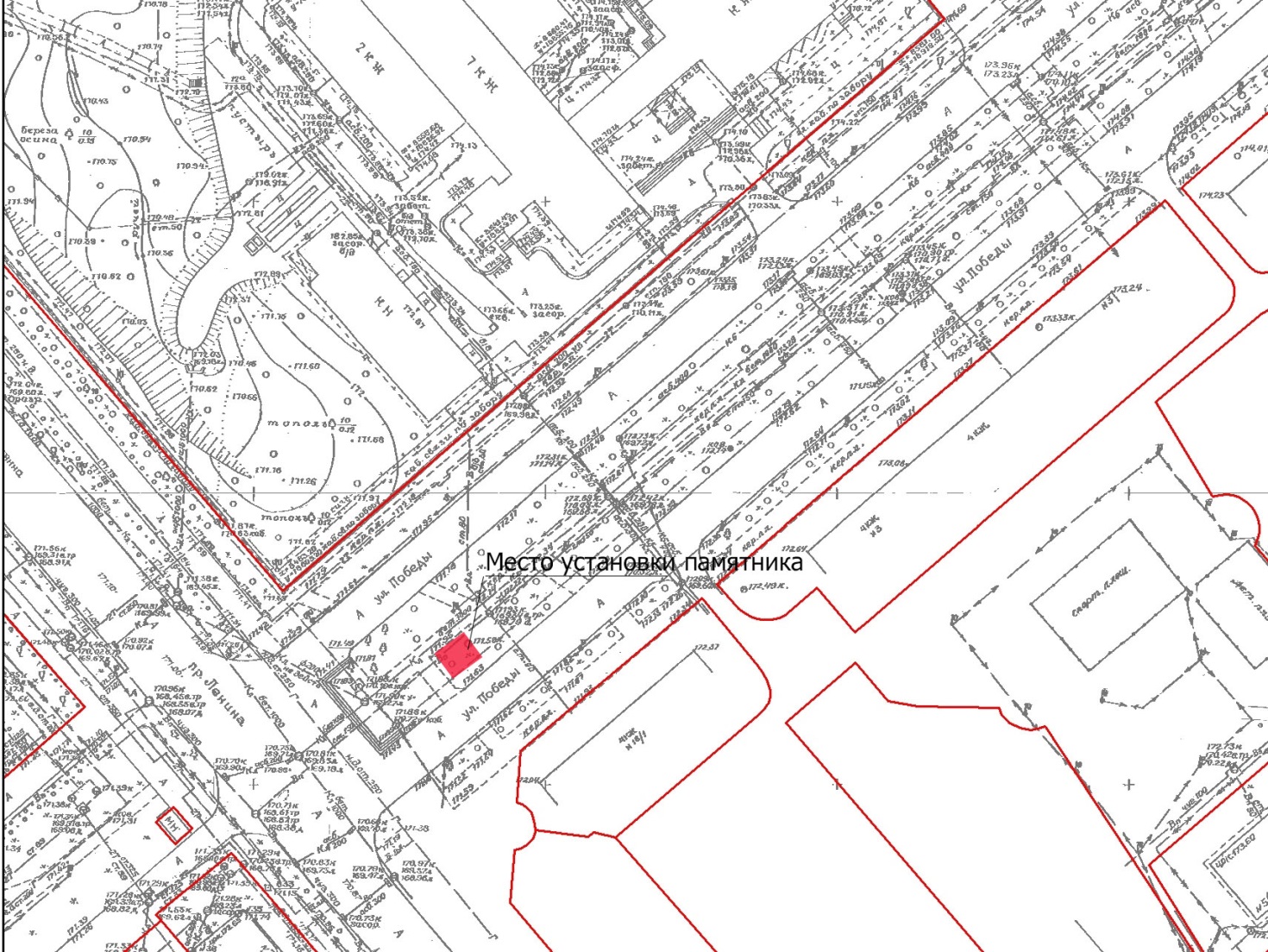 